1. Пояснительная записка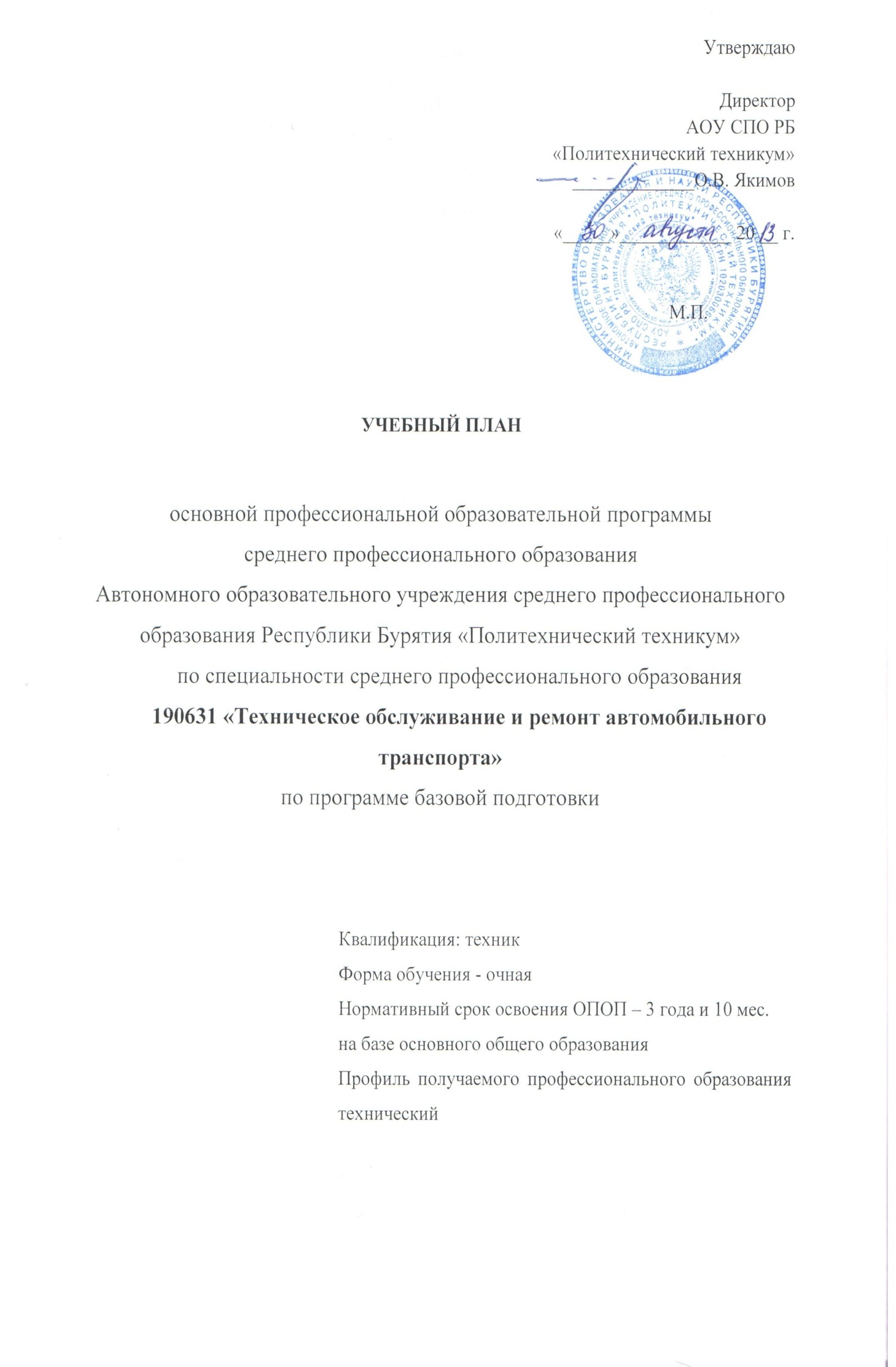 1.1. Нормативная база реализации ОПОП.Настоящий учебный план основной профессиональной образовательной программы среднего профессионального образования Автономного образовательного учреждения СПО Республики Бурятия «Политехнический техникум» составлен на основе Федерального государственного образовательного стандарта  по специальности среднего профессионального образования (далее – ФГОС СПО), утвержденного приказом Министерства образования и науки Российской Федерации № 184 от 17.03.2010 г. по специальности 190631 «Техническое обслуживание и ремонт автомобильного транспорта», ФЗ «Об образовании», Устава АОУ СПО РБ «Политехнический техникум», рекомендаций Минобрнауки, Типового положения об образовательном учреждении среднего профессионального образования, Постановления Правительства РФ от 18 июля . N 543, Положения  о практике обучающихся, осваивающих основные профессиональные образовательные программы среднего профессионального образования, утвержденного приказом министерства образования и науки РФ от 18 апреля 2013 года №291, Приказа Министерства образования и науки РФ от 18 июня 2010 г. N 636 «Об утверждении примерных программ подготовки водителей транспортных средств различных категорий».1.2 Организация учебного процесса и режим занятий.Начало учебных занятий 2 сентября 2013 г.Объем обязательных (аудиторных) учебных занятий  студентов в период теоретического обучения не превышает 36 часов в неделю. Максимальная нагрузка не превышает  54 часа в неделю и включает все виды учебной работы студентов в образовательном учреждении и вне его: обязательные и факультативные занятия, консультации, выполнение домашних заданий, самостоятельную работу и т.п. При подсчете общей максимальной учебной нагрузки студента использован коэффициент равный 1,5. Самостоятельная работа организуется в форме выполнения курсовых работ, междисциплинарных проектов,  подготовки рефератов, самостоятельного изучения отдельных дидактических единиц, работой с различными источниками (СМИ, Интернет), работой с нормативно-технологической документацией автотранспортных предприятий. ОПОП специальности 190631 «Техническое обслуживание и ремонт автомобильного транспорта» предполагает изучение следующих учебных циклов:общеобразовательный цикл – ОД;общий гуманитарный и социально-экономический  - ОГСЭ;математический и общий естественнонаучный – ЕН;профессиональный – П;преддипломная практика (преддипломная) – ПДП;государственная (итоговая) аттестация - ГИА.Обязательная часть ОПОП по циклам составляет 70% от общего объема времени, отведенного на их освоение. Вариативная часть (30%) распределена в соответствии с потребностями работодателей и направлена на  введение новых дисциплин и увеличение часов по общепрофессиональным дисциплинам и профессиональным модулям профессионального цикла.При реализации Федерального государственного образовательного стандарта по общим гуманитарным и социально-экономическим дисциплинам запланирована интенсивность изучения дисциплин не более 8 часов в неделю и осуществляется, исходя из междисциплинарных связей с учетом характера и сложности дисциплин.Продолжительность учебной недели – пятидневная. Продолжительность занятий - 80 мин. Запланированы формы и процедуры текущего контроля знаний (контрольные работы, тестирование), система оценок, в том числе шкала отметок - пятибалльная, предусматривается возможность рейтинговых и  накопительных систем оценивания. Общий объем времени на проведение производственной (профессиональной)  практики определяется ФГОС СПО по специальности 190631 «Техническое обслуживание и ремонт автомобильного транспорта» и учебным планом.   Производственная и преддипломная практика являются завершающим этапом обучения студентов, и имеют своей целью обобщение и закрепление теоретических знаний и практических навыков студентов для выполнения дипломной работы. Практика проводится на автотранспортных предприятиях (учреждениях и организациях, имеющих цех и/или участок по техническому обслуживанию и ремонту автомобилей). В период практики студенты углубляют свои знания, и практические навыки знакомятся с особенностями нового оборудования, организацией работы предприятия.  Преддипломную  практику студенты проходят на участках/цехах предприятий, организаций, соответствующих теме дипломной работы.Запланировано проведение учебной и производственной практики – 26 недель на втором, третьем и четвертом курсах, преддипломная практика – 4 недели. Промежуточная аттестация обучающихся (7 недель) проводится в форме экзаменов, комплексных экзаменов, дифференцированных зачетов и зачетов, сконцентрированных в рамках календарной недели в период зимней и летней сессий. Консультации для студентов предусматриваются   в объеме 100 часов на учебную группу на каждый учебный год, в т.ч. в период реализации среднего (полного) общего образования, и не учтены при расчете объемов времени. Формы проведения консультаций - групповые, индивидуальные, письменные.  Консультации проводятся по учебным дисциплинам в течение всего периода обучения  в письменной и устной формах, индивидуальные и групповые и включают в себя  текущее консультирование, консультации к экзаменам, итоговой аттестации, проверку письменных экзаменационных работ.Консультации планируются, для них разрабатывается дополнительное расписание.Консультации способствуют улучшению постановки всего учебно-воспитательного процесса, так как предотвращают в определенной степени неуспеваемость. Формы проведения консультаций - групповые, индивидуальные, письменные. При формировании настоящего учебного плана весь объем времени, отведенный на реализацию ОПОП, распределен с учетом инвариантной и вариативной части.В период обучения с юношами проводятся учебные сборы.Время проведения каникул:1 курс – зимние 30.12.2013 г. – 12.01.2014 г. – 2 недели              летние 30.06.2014 г. – 31.08.2014г. – 9 недель2 курс-  зимние 30.12.2014 г. – 12.01.2015 г. – 2 недели              летние 06.07.2015 г. – 31.08.2015г. – 8 недель3 курс -  зимние 30.12.2015 г. – 12.01.2016 г. – 2 недели              летние 01.07.2016 г. – 31.08.2016г. – 9 недель4 курс -  зимние 29.12.2016 г. – 12.01.2017 г. – 2 недели1.3. Общеобразовательный циклОбщеобразовательный цикл основной профессиональной образовательной программы сформирован в соответствии с Рекомендациями по реализации федерального государственного образовательного стандарта в пределах основных профессиональных образовательных программ среднего профессионального образования, сформированными на основе ФГОС СПО по специальности 190631 «Техническое обслуживание и ремонт автомобильного транспорта»  с учетом технического  профиля. Учебное время, отведенное на общеобразовательный цикл, распределен на изучение базовых и профильных учебных дисциплин  и   составляет 1404 часа.   Обязательная учебная нагрузка общеобразовательного цикла составляет:Базовые учебные дисциплины – 850 часов;Профильные учебные дисциплины: математика, физика, информатика – 554 часа;Итого на весь цикл – 1404 часов.Общеобразовательная подготовка реализуется на первом курсе.  На ОБЖ отводится 70 часов (приказ МОН РФ от 20.09. 2008 г № 241).  При проведении занятий  по «Иностранному языку»,  «Информатике и ИКТ»,     осуществляется деление группы на две подгруппы при наполняемости 24 человека.Оценка качества освоения учебных дисциплин общеобразовательного цикла основной профессиональной образовательной программы проводится с помощью входного, текущего контроля, промежуточной аттестации и экзаменов.Входной, текущий  контроль  проводится в пределах учебного времени, отведенного на соответствующую учебную дисциплину. Проводится в устной и письменной формах различного вида.Промежуточная аттестация проводится в форме зачетов, дифференцированных зачетов за счет времени, отведенного на общеобразовательную дисциплину.Итоговая аттестация по общеобразовательным дисциплинам проводится по русскому языку, литературе,   математике и физике    на первом   курсе. 1.4. Формирование вариативной частиОбъем вариативной части ОПОП составляет 900 часов. Указанные часы распределены следующим образом по запросу работодателей:Добавлены часы  по  дисциплинам и  профессиональным модулям в объеме:Введены дисциплины: Итого: 900 часовПрофессиональный цикл состоит из общепрофессиональных дисциплин и профессиональных модулей (ПМ)  в соответствии  с основными видами деятельности. В состав каждого ПМ  входят несколько междисциплинарных курсов. При освоении обучающимся профессиональных модулей проводятся учебная практика и производственная практика (по профилю специальности).Обязательная часть цикла ОГСЭ базовой подготовки предусматривает изучение следующих обязательных дисциплин: «Основы философии», «История», «Иностранный язык»,  «Физическая культура».В  профессиональном цикле предусматривается  обязательное изучение дисциплины «Безопасность жизнедеятельности».  1.5. Порядок аттестации обучающихся В соответствии с Федеральным государственным образовательным стандартом оценка качества подготовки специалистов должна включать следующие типы: а) текущую: б) промежуточную: в) итоговую государственную аттестацию.Данные тины контроля традиционно служат основным средством обеспечения в учебном процессе обратной связи между преподавателем и студентом, необходимой для стимулирования работы обучающихся и совершенствования методики преподавания учебных дисциплин. Текущий контроль представляет собой проверку усвоения учебного материала, регулярно осуществляемую на протяжении семестра. К достоинствам данного типа относится его систематичность, непосредственно коррелирующаяся с требованием постоянного и непрерывного мониторинга качества обучения.Промежуточный контроль, как правило, осуществляется в конце семестра и может завершать изучение как отдельной дисциплины, так и ее раздела (разделов). Подобный контроль помогает оценить более крупные совокупности знаний и умений, в некоторых случаях даже формирование определенных профессиональных компетенций.Итоговый контроль служит для проверки результатов обучения в целом и  позволяет оценить совокупность приобретенных студентом общих и профессиональных компетенций.При переходе на модульную систему организации учебного процесса очевидна необходимость введения так называемого рубежного (модульного) контроля, который является видом контроля, располагающимся, как и промежуточный, между текущим и итоговым контролем. Рубежный контроль осуществляется в конце модуля (в том числе изучения группы дисциплин), независимо от того, завершается в данном модуле та или иная конкретная дисциплина или продолжается дальше (в первом случае рубежный контроль будет совпадать с промежуточным). В определенной степени рубежный контроль представляет собой этап итоговой аттестации студента и позволяет проверить отдельные компетенции или совокупности взаимосвязанных компетенций.К видам контроля можно отнести: устный опрос: письменные работы: контроль с помощью технических средств и информационных систем. Каждый из данных видов контроля выделяется по способу выявления формируемых компетенций: в процессе беседы преподавателя и студента: в процессе создания и проверки письменных материалов: путем использования компьютерных программ, приборов, установок и т.п. Каждый из видов контроля осуществляется с помощью определенных форм, которые могут быть как одинаковыми для нескольких видов контроля, так и специфическими. Соответственно, и в рамках некоторых форм контроля могут сочетаться несколько его видов (например, экзамен по дисциплине может включать как устные, так и письменные испытания).К формам контроля относятся: собеседование: коллоквиум: зачет: экзамен (по дисциплине, модулю, итоговый государственный экзамен): тест: контрольная работа: эссе и иные творческие работы: реферат: отчет (по практикам, научно-исследовательской работе студентов и т.п.): курсовая работа.Устный опрос может использоваться как вид контроля и метод оценивания формируемых компетенций (как и качества их формирования) в рамках самых разных форм контроля, таких как: собеседование, коллоквиум, зачет, экзамен по дисциплине, модулю.Устный опрос (УО) позволяет оценить знания и кругозор студента, умение логически построить ответ, владение монологической речью и иные коммуникативные навыки. УО обладает большими возможностями воспитательного воздействия преподавателя, т.к. при непосредственном контакте создаются условия для его неформального общения со студентом. Воспитательная функция УО имеет ряд важных аспектов: нравственный (честная сдача экзамена), дисциплинирующий (систематизация материала при ответе), дидактический (лучшее запоминание материала при интеллектуальной концентрации), эмоциональный (радость от успешного прохождения собеседования) и др. Обучающая функция УО состоит в выявлении деталей, которые по каким-то причинам оказались недостаточно осмысленными в ходе учебных занятий и при подготовке к зачёту или экзамену. УО обладает также мотивирующей функцией: правильно организованные собеседование, коллоквиум, зачёт и экзамен могут стимулировать учебную деятельность студента, его участие в научной работе.Собеседование специальная беседа преподавателя со студентом на темы, связанные с изучаемой дисциплиной, рассчитанная на выяснение объема знаний студента по определенному разделу, теме, проблеме и т.п.Коллоквиум может служить формой не только проверки, но и повышения производительности труда студентов. На коллоквиумах обсуждаются отдельные части, разделы, темы, вопросы изучаемого курса, обычно не включаемые в тематику семинарских и других практических учебных занятий, а также рефераты, проекты и иные работы обучающихся.Зачет и экзамен представляют собой формы периодической отчетности студента, определяемые учебным планом подготовки. Зачеты служат формой проверки качества выполнения студентами лабораторных работ, усвоения учебного материала практических и семинарских занятии, успешного прохождения производственной и преддипломной практик и выполнения в процессе этих практик всех учебных поручений в соответствии с утвержденной программой. Опенка, выставляемая за зачет, может быть как квалитативного типа (по шкале наименований зачтено не зачтено), так и квантитативного (т.н. дифференцированный зачет с выставлением отметки по шкале порядка отлично, хорошо и т.д.).Экзамен по дисциплине (модулю) служит для оценки работы студента в течение семестра (года, всего срока обучения и др.) и призван выявить уровень, прочность и систематичность полученных им теоретических и практических знаний, приобретения навыков самостоятельной работы, развития творческого мышления.Обучение по профессиональному модулю завершается квалификационным экзаменом, которую проводит экзаменационная комиссия. В состав экзаменационной комиссии могут входить представители работодателей и  родительской общественности.Формы и методы текущего и итогового контроля по профессиональному модулю самостоятельно разрабатываются техникумом и доводятся до сведения обучающихся не позднее начала двух месяцев от начала обучения. Для текущего и итогового контроля образовательными учреждениями создаются фонды оценочных средств (ФОС). ФОС включают в себя педагогические контрольно-измерительные материалы, предназначенные для определения соответствия (или несоответствия) индивидуальных образовательных достижений основным показателям результатов подготовки. ФОС приводятся в рабочих программах учебных дисциплин и профессиональных модулей.Периодичность проведения сессий по курсам.1 курс   зимняя сессия   24.12.2013 г – 28.12.2013 г.             летняя сессия    20.06.2014 г. – 27.06.2014 г.2 курс  летняя сессия    27.05.2015 г. – 05.06.2015 г.3 курс   зимняя сессия   20.11.2015 г – 23.11.2015 г.             летняя сессия    25.05.2016 г. – 03.06.2016 г.4 курс   летняя сессия   17.04.2017 г – 21.04.2017 г.Государственная итоговая аттестация  (ГИА) выпускников по специальности 190631«Техническое обслуживание и ремонт автомобильного транспорта»  является обязательной и осуществляется после освоения основной профессиональной образовательной программы в полном объеме. Порядок и условия проведения ГИА определяется Положением об организации ГИА в АОУ СПО РБ «Политехнический техникум».Целью ГИА является установление степени готовности обучающегося  к самостоятельной деятельности, сформированности  профессиональных компетенций  в соответствии с ФГОС СПО.Государственная (итоговая) аттестация включает подготовку и защиту выпускной квалификационной работы (дипломный проект). Защита выпускных квалификационных работ проводится на открытом заседании Государственной аттестационной комиссии. Состав государственной  аттестационной комиссии определяется в соответствии  с Положением об организации ГИА в АОУ СПО РБ «Политехнический техникум».Продолжительность выпускной квалификационной работы не должна превышать 45 минут. Процедура защиты ВКР  включает:доклад студента с демонстрацией презентации (не более 20 минут);ответы студента на вопросы членов комиссии;чтение отзыва и рецензии.Каждым членом ГАК  результаты защиты ВКР  на заседании ГАК оценивается по принятой балльной системе.  Суммарный балл оценки члена ГАК определяется как среднее арифметическое из  двух интегральных баллов оценки ВКР и ее защиты. Суммарный балл оценки ГАК определяется как среднее арифметическое из баллов оценки членов ГАК, рецензента и руководителя ВКР. Указанный балл округляется до ближайшего целого значения. При значительных расхождениях в баллах между членами ГАК оценка ВКР и ее защиты определяется в результате закрытого обсуждения на заседаниях ГАК.       Ход заседания Государственной аттестационной комиссии протоколируется. В протоколе фиксируются: итоговая оценка выпускной квалификационной работы, вопросы и особое мнение членов комиссии.Требования к организации и проведению  ГИА регламентируются Положением  об организации ГИА в АОУ СПО РБ «Политехнический техникум». Государственная (итоговая) аттестация включает выполнение ВКР с 22.05.2017 г. по 16.06.2017 г. ( 4 недели)  и защиту выпускной квалификационной работы (дипломный проект) с 19.06.2017 г. по 30.06.2017 г. ( 2 недели). 1.6.  Учебно-методическое и информационное обеспечение образовательного процесса Основная профессиональная образовательная программа обеспечена учебно-методической документацией и материалами по  всем учебным дисциплинам, междисциплинарным курсам и профессиональным модулям ОПОП.Реализация ОПОП специальности 190631 «Техническое обслуживание и ремонт автомобильного транспорта»   обеспечивается доступом каждого студента к базам данных и библиотечным фондам, формируемым по полному перечню дисциплин (модулей)  ОПОП. Во время самостоятельной  подготовки  обучающиеся обеспечены доступом в сеть Интернет. Техническая оснащенность библиотеки и организация библиотечно-информационного обслуживания соответствуют нормативным требованиям.Обеспеченность учебной и учебно-методической литературой на одного студента составляет 1,5 экз.Библиотечный фонд техникума  обеспечен печатными и электронными изданиями основной и дополнительной литературы по дисциплинам всех циклов, изданными за последние 5 лет.Фонд дополнительной литературы помимо учебной включает официальные справочно-библиографические и периодические издания в расчете 1-2 экземпляра на каждые 100 обучающихся. Каждому обучающемуся обеспечен доступ к комплекту библиотечного фонда.1.7. Материально-техническое  обеспечение учебного процесса Учебный процесс осуществляется в корпусе  техникума. Учебные аудитории оснащены необходимыми комплектами учебной и офисной мебели, мультимедийными системами; оборудованы специализированные кабинеты, компьютерные классы и лаборатории для проведения практических и лабораторных занятий по направлению подготовки.Налажен выпуск учебно-методической и печатной продукции в  техникуме.Созданы соответствующие социально-бытовые условия, необходимые для обеспечения эффективного процесса обучения, воспитания и развития студентов. В техникуме  имеются: студенческое общежитие,  медицинский кабинет, спортивный зал, открытый стадион, стрелковый тир.  Жилищно-бытовые и санитарные условия в общежитии отвечают существующим нормам и правилам. В техникуме имеется читальный зал и конференц-зал. В читальном зале  и информационно-библиотечном центре техникума используется 20 персональных компьютеров.1.8. Базы практики Основными базами практики студентов являются ОАО «Селенгинский ЦКК», ООО «Селенгинский завод ЖБИ»,ОАО «Каменское АТП» с которым у техникума  оформлены договорные отношения. Имеющиеся базы практики студентов обеспечивают возможность прохождения практики всеми студентами в соответствии с учебным планом.Учебная практика проводится в каждом профессиональном модуле и является его составной частью. Задания на учебную практику, порядок ее проведения приведены в программах профессиональных модулей.2.Сводные данные по бюджету времени по специальности  190631 «Техническое обслуживание и ремонт автомобильного транспорта» (в неделях)3. Учебный план по специальности 190631 «Техническое обслуживание и ремонт автомобильного транспорта» 4.  Перечень кабинетов, лабораторий, мастерских и др. для подготовки по  специальности СПО   190631 «Техническое обслуживание и ремонт автомобильного транспорта»Этапы и виды практикиПродолжительностьпрактики (недели)Семестр1.Учебная практика43семестр – 72 часа,4 семестр – 72 часа2.Практика по профилю специальности224 семестр –  4 недели08.06.2015 г.-03.07.2015 г. 5 семестр – 5 недель 24.11.2015 г.- 29.12.2015 г. 6 семестр –– 4 недели 06.06.2016 г. –30.06.2016 г. 7 семестр –– 5 недель 28.11.2016 г.-30.12.2016 г. 8 семестр –– 4 недели 20.03.2017 г.- 14.04.2017 г. 3. Преддипломная практика48 семестр –– 4 недели 24.04.2017 г. – 19.05.2017 г.КодНаименование дисциплиныКоличество часовОП.08Охрана труда20ПМ.02Организация деятельности коллектива исполнителей46Пм.03Выполнение работ по одной или нескольким профессиям рабочих, должностям служащих454Итого Итого 520КодНаименование дисциплиныКоличество часовОбщий гуманитарный и социально-экономический цикл Общий гуманитарный и социально-экономический цикл Общий гуманитарный и социально-экономический цикл ОГСЭ.ВЧ. 05Введение в профессию: общие компетенции профессионала38Математический и общий естественнонаучный циклМатематический и общий естественнонаучный циклМатематический и общий естественнонаучный циклЕН.ВЧ.03Основы инженерной экологии автотранспортных средств38Общеобразовательные дисциплиныОбщеобразовательные дисциплиныОбщеобразовательные дисциплиныОП.ВЧ.10Автомобильные эксплуатационные материалы66ОП.ВЧ.11Информационные технологии в профессиональной деятельности52ОП.ВЧ.12Транспортная логистика56ОП.ВЧ.13Гидравлические и пневматические системы и приводы48ОП.ВЧ.14Основы предпринимательства82Итого Итого 380КурсыОбучение по дисциплинам и междисциплинарным курсамУчебная практикаПроизводственная практикаПроизводственная практикаПромежуточная аттестацияГосударственная (итоговая) аттестацияКаникулыВсего (по курсам)КурсыОбучение по дисциплинам и междисциплинарным курсамУчебная практикапо профилю профессии НПО или специальности СПОпреддипломная(для СПО)Промежуточная аттестацияГосударственная (итоговая) аттестацияКаникулыВсего (по курсам)123456789I курс3921152II курс324421052III курс30921152IV курс219416243Всего12242247634199ИндексНаименование циклов, дисциплин, профессиональных модулей, МДК, практикФормы промежуточной аттестацииУчебная нагрузка обучающихся (час.)Учебная нагрузка обучающихся (час.)Учебная нагрузка обучающихся (час.)Учебная нагрузка обучающихся (час.)Учебная нагрузка обучающихся (час.)Распределение обязательной нагрузки по курсам и семестрам  (час. в семестр)Распределение обязательной нагрузки по курсам и семестрам  (час. в семестр)Распределение обязательной нагрузки по курсам и семестрам  (час. в семестр)Распределение обязательной нагрузки по курсам и семестрам  (час. в семестр)Распределение обязательной нагрузки по курсам и семестрам  (час. в семестр)Распределение обязательной нагрузки по курсам и семестрам  (час. в семестр)Распределение обязательной нагрузки по курсам и семестрам  (час. в семестр)Распределение обязательной нагрузки по курсам и семестрам  (час. в семестр)ИндексНаименование циклов, дисциплин, профессиональных модулей, МДК, практикФормы промежуточной аттестациимаксимальнаяСамостоятельная работаОбязательная аудиторнаяОбязательная аудиторнаяОбязательная аудиторнаяI курсI курсII курсII курсIII курсIII курсIV курсIV курсИндексНаименование циклов, дисциплин, профессиональных модулей, МДК, практикФормы промежуточной аттестациимаксимальнаяСамостоятельная работаВсего занятий в т.ч.в т.ч.1 сем.2 сем.3 сем.4 сем.5 сем.6 сем.7 сем.8 сем.ИндексНаименование циклов, дисциплин, профессиональных модулей, МДК, практикФормы промежуточной аттестациимаксимальнаяСамостоятельная работаВсего занятий в т.ч.в т.ч.ИндексНаименование циклов, дисциплин, профессиональных модулей, МДК, практикФормы промежуточной аттестациимаксимальнаяСамостоятельная работаВсего занятий в т.ч.в т.ч.16 нед.23 нед.17нед.23нед.16,5 нед.22,5нед.17 нед.13 нед.ИндексНаименование циклов, дисциплин, профессиональных модулей, МДК, практикФормы промежуточной аттестациимаксимальнаяСамостоятельная работаВсего занятий лаб. и практ. занятий, вкл. Семинарыкурсовых работ (проектов) для СПО12345678910111213141516ОД.00Общеобразовательный цикл1з/8дз/6э210670214047910576828ОДБ.00Базовый уровень1з/7дз/3э12754258504320352498ОДБ.01Русский языкЭ,Э,-,-,-,-,-,-1173978783246ОДБ.02Литература -,Э,-,-,-,-,-,-17558117765958ОДБ.03Иностранный язык -,ДЗ,-,-,-,-,-,-1173978783246ОДБ.04ИсторияДЗ,-,-,-,-,-,-,-14730117117ОДБ.05Обществознание -,ДЗ,-,-,-,-,-,-14629117117ОДБ.06Химия -,ДЗ,-,-,-,-,-,-1173978503246ОДБ.07Биология -,ДЗ,-,-,-,-,-,-117397878ОДБ.08Физическая культура З,ДЗ,-,-,-,-,-,-2341171171154869ОДБ.09ОБЖ -,ДЗ,-,-,-,-,-,-1053570353238ОДП.00Профильный уровень0з/1дз/3э8312775543590224330ОДП.01МатематикаЭ,Э,-,-,-,-,-,-435145290188128162ОДП.02Информатика и ИКТ -,ДЗ,-,-,-,-,-,-1434895623263ОДП.03Физика -,Э,-,-,-,-,-,-2538416910964105ОГСЭ.00Общий гуманитарный и социально-экономический цикл 8з/4дз/0э69923346634600014611644764836ОГСЭ.01Основы философии -,-,-,ДЗ,-,-,-,-62144848ОГСЭ.02История-,-,ДЗ,-,-,-,-,-62144848ОГСЭ.03Иностранный язык-,-, -,З,-,З,-,ДЗ18620166166303422382418ОГСЭ.04Физическая культура-,-,3,3,3,3,3,ДЗ332166166164303422382418ОГСЭ.ВЧ05Введение в профессию: общие компетенции профессионала-,-,З,-,-,-,-,-5719381638ЕН.00Математический и общий естественнонаучный цикл 1з/1дз/1э255851701420008448 00380ЕН.01Математика -,-,-,Э,-,-,-,-7224484648ЕН.02Информатика -,-, ДЗ,-,-,-,-,-126428480 84ЕН.ВЧ03Основы инженерной экологии автотранспортных средств-,-,-,-,-,-,З,-5719381638П.00Профессиональный цикл 0з/16дз/12э44641176328810826000382664550734526432ОП.00Общепрофессиональные дисциплины 0з/8дз/6э15815271054502000146272164136184152ОП.01Инженерная графика -,-,-,ДЗ,-,-,-,-180601201186456ОП.02Техническая механика-,-,-,-,-,Э,-,-258861726407696 ОП.03Электротехника и электроника -,-, -,Э,-,-,-,-1505010040 5050ОП.04Материаловедение-,-,-,Э,-,-,-,-96326463232 ОП.05Метрология, стандартизация и сертификация -,-,-,-,ДЗ,-,-,-7525501850ОП.06Правила дорожного движения -,-,-,-,-,Э,-,-117397836 3840ОП.07Правовое обеспечение профессиональной деятельности-,-,-,-,-,-,-,ДЗ72244818 48ОП.08Охрана труда-,-, -,-,-,-,ДЗ,-7525501250ОП.09Безопасность жизнедеятельности-,-, -,Э,-,-,-,-102346848 68ОП.ВЧ10    Автомобильные эксплуатационные материалы-,-, -,Э,-,-,-,-9933662666ОП.ВЧ11Информационные технологии в профессиональной деятельности -,-,-,-,-,-,ДЗ,-7826524852ОП.ВЧ12Транспортная логистика-,-,-,-,-,-,-,Э8428562256ОП.ВЧ13Гидравлические и пневматические системы и приводы-,-,-,-,-,-,-,Э7224482048ОП.ВЧ14Основы предпринимательства -,-,-,-,-,-,ДЗ,-12341822682ПМ.00Профессиональные модули0з/8дз/6э288364922345924000236392386598342280ПМ.01Техническое обслуживание и ремонт автотранспортаЭк81083253830214400008036829488МДК.01.01Устройство автомобилей-, -, -, -, -,Э,-,-37212424810280168МДК.01.02Техническое обслуживание и ремонт автомобильного транспорта-,-,-,-,-,-,ДЗ,-38712925811220 56114 88УП.01Учебная практика 00ПП.01Производственная практика-,-,-,-,-,-,ДЗ,-3240 3240144180ПМ.02Организация деятельности коллектива исполнителей Эк828848240482000000048192МДК.02.01Управление коллективом исполнителей -,-,-,-,-,-,-,ДЗ144489648204848УП.02Учебная практика0 00ПП.02Производственная практика-,-,-,-,-,-,-,ДЗ14401440144ПМ.03Выполнение работ по профессии рабочего: «Слесарь по ремонту автомобилей», «Водитель категории «С»»Эк615123481164330236392306230 00МДК.03.01Слесарное дело и технические измерения -,-,ДЗ,-,-,-,-,-5418361636МДК.03.02Устройство, техническое обслуживание и ремонт автомобилей-,-,-,ДЗ,Э,-,-,-54018036021412817656МДК.03.03Теоретическая подготовка водителей категории «С»-,-,-,-,-,Э,-,-45015030010070230УП.03Учебная практика -,-,-,ДЗ,-,-,-,-144 014407272ПП.03Производственная практика -,-,-,ДЗ,ДЗ,-,-,-32403240144180ПДППреддипломная практика 4 нед.ГИАГосударственная итоговая аттестация6 нед.ВсегоВсего10з/28дз/21э 752421965328237340576828612828594810612468Консультации на учебную группу по 100 часов в год (всего 400 час.)Консультации на учебную группу по 100 часов в год (всего 400 час.)Консультации на учебную группу по 100 часов в год (всего 400 час.)Консультации на учебную группу по 100 часов в год (всего 400 час.)Консультации на учебную группу по 100 часов в год (всего 400 час.)Всегодисциплин и МДКдисциплин и МДК576828540612414666432324Государственная (итоговая) аттестацияГосударственная (итоговая) аттестацияГосударственная (итоговая) аттестацияГосударственная (итоговая) аттестацияГосударственная (итоговая) аттестацияВсегодисциплин и МДКдисциплин и МДК5768285406124146664323241. Программа базовой подготовки 1. Программа базовой подготовки 1. Программа базовой подготовки 1. Программа базовой подготовки 1. Программа базовой подготовки Всегодисциплин и МДКдисциплин и МДК5768285406124146664323241.1. Дипломный проект 1.1. Дипломный проект 1.1. Дипломный проект 1.1. Дипломный проект 1.1. Дипломный проект Всегоучебной практикиучебной практики7272 Выполнение дипломного проекта  с  22.05.2017 г.  по  16.06. 2017 (4 нед.)Выполнение дипломного проекта  с  22.05.2017 г.  по  16.06. 2017 (4 нед.)Выполнение дипломного проекта  с  22.05.2017 г.  по  16.06. 2017 (4 нед.)Выполнение дипломного проекта  с  22.05.2017 г.  по  16.06. 2017 (4 нед.)Выполнение дипломного проекта  с  22.05.2017 г.  по  16.06. 2017 (4 нед.)Всегопроизводственной практикипроизводственной практики144180144180144Защита дипломного проекта  с 19.06.2017 г. по 30.06.2017 г. (всего 2 нед.)Защита дипломного проекта  с 19.06.2017 г. по 30.06.2017 г. (всего 2 нед.)Защита дипломного проекта  с 19.06.2017 г. по 30.06.2017 г. (всего 2 нед.)Защита дипломного проекта  с 19.06.2017 г. по 30.06.2017 г. (всего 2 нед.)Защита дипломного проекта  с 19.06.2017 г. по 30.06.2017 г. (всего 2 нед.)Всегоэкзаменовэкзаменов24051504Всегодифф.зачетовдифф.зачетов173520 551.2. Государственные экзамены не предусмотрены1.2. Государственные экзамены не предусмотрены1.2. Государственные экзамены не предусмотрены1.2. Государственные экзамены не предусмотрены1.2. Государственные экзамены не предусмотреныВсегозачетовзачетов1022122№Наименование кабинетов1.Русского языка и литературы2.Истории 3.Обществознание4.Биологии и географии5.Химии6.Физики7.ОБЖ8.Информатики9.Иностранного языка10.Математики11.Экологии и природопользования12.Инженерной графики13.Электротехники и электроники14.Метрологии, стандартизации и сертификации15.Технической механики16.Материаловедения17.Информационных технологий18.Экономики19.Правовых  основ профессиональной деятельности 20.Охраны труда21.Безопасности жизнедеятельности22.Правил безопасности дорожного движения23.Технического обслуживания и ремонта автомобилей24.Устройства автомобилей25.Автотренажерный класс  Лаборатории 1.Электротехники и электроники2.Технического обслуживания автомобилей (легкового и грузового)3.СТО по техническому обслуживанию и ремонту легковых автомобилейМастерские1.СлесарныеСпортивный комплекс1.Спортивный зал2.Открытый стадион широкого профиля с элементами полосы препятствий3.Стрелковый тир Залы1.Библиотека, читальный зал с выходом в сеть Интернет2.Актовый зал